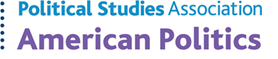 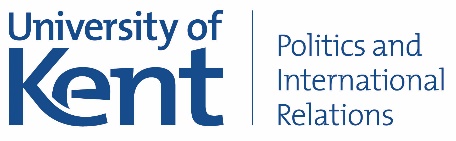 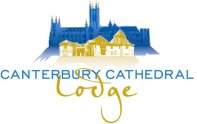 American Politics Group of the UK Political Studies Association 46th Annual Conference, 3-5 January 2020, University of KentRegistration DetailsThe 46th annual conference of the American Politics Group of the UK Political Studies Association will be hosted by the University of Kent in the United Kingdom from Friday 3rd to Sunday 5th January 2020. Registration is now open at https://research.kent.ac.uk/apg2020/registration/. The deadline to register to attend the conference is midday (UK time) on Monday 16 December 2019.We have a wide range of registration options, from full residential packages to non-residential day rates. Prices are broadly divided into waged and unwaged (select the correct option from the dropdown box). Select ‘waged’ if you are employed full-time and on a permanent contract. Select ‘unwaged’ if you are a student, research student, unemployed, retired, part-time or precariously waged. Please note that it is possible to register solely for the Friday (3rd Jan) cathedral tour, wine reception, keynote lecture (see below for details) and conference dinner. The cost is £75 for ‘waged’ and £50 for ‘unwaged’. The Keynote lecture is free to attend and open to all – if you would like to attend the keynote lecture then please e-mail Dr Andrew Wroe by midday (UK time) on Monday 16 December 2019.This year’s John Lees Memorial keynote lecturer is Dr Brian Klass, Assistant Professor at University College London, Washington Post columnist and frequent commentator on US politics on American TV. He is author of three recent and fascinating books: How to Rig an Election (Yale University Press, May 2018, co-authored with Professor Nic Cheeseman)The Despot's Apprentice: Donald Trump's Attack on Democracy (Hurst & Co, November 2017)The Despot's Accomplice: How the West is Aiding & Abetting the Decline of Democracy (Oxford University Press, December 2016) Please direct any questions to the conference organiser at a.j.wroe@kent.ac.uk. While the University of Kent is hosting the conference, the conference venue and accommodation is in Canterbury Cathedral Lodge in the precincts of Canterbury Cathedral, a UNESCO World Heritage Site in the heart of this ancient city. Please note that we have a limited number of residential places in the Cathedral Lodge itself. Thus, early booking is advised if you wish to secure overnight accommodation in the Lodge. Plenty of accommodation is available elsewhere in Canterbury, however. Contact me if you need advice. A draft programme will be circulated shortly. The APG is the leading scholarly association for the study of US politics in the UK and also has members in continental Europe and the USA. Follow us on: Twitter: @PSA_APG Facebook: @americanpoliticsgroup.uk Web: https://www.psa.ac.uk/specialist-groups/american-politics Any enquiries should be directed to the conference organiser and APG chair: Dr Andrew WroeSchool of Politics and International RelationsUniversity of KentCanterbury, CT2 7NXUnited KingdomE: a.j.wroe@kent.ac.ukT: (0044) 01227 823586